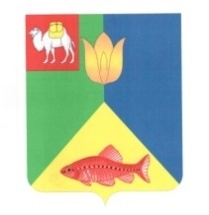 РОССИЙСКАЯ  ФЕДЕРАЦИЯ ЧЕЛЯБИНСКАЯ  ОБЛАСТЬГЛАВА КУНАШАКСКОГО СЕЛЬСКОГО ПОСЕЛЕНИЯКУНАШАКСКОГО  МУНИЦИПАЛЬНОГО РАЙОНАРАСПОРЯЖЕНИЕот 07.02.2018г.                                                                                             № 21О создании патрульно-маневрированныхгрупп по обнаружению термо-очагов на территории Кунашакского сельского 
поселения на 2018 год	Для своевременного обнаружения термо-очагов на территории Кунашакского сельского поселения и принятия необходимых мер по их ликвидации:Создать патрульно-маневрированные группы по  обнаружению термо-очагов на территории Кунашакского сельского поселения на 2018 год в составе:А.М. Ибрагимов.№ Ф.И.О. Контактный телефон1Ибрагимов Абдрахим МухаметрахимовичГлава сельского поселения890480466602Нуриев Ринат Мажитовичзам.Главы сельского поселения895111225633Латыпов Гарифулла Зайнулловичинструктор по обеспечению первичных мер противопожарной безопасности895252853374Аюпов Рауль Афаровичтракторист890493041955Сулейманов Наиль Апуловичпенсионер895147697396Латыпов Мухаметьян Мухаметхановичпенсионер895252565187Сибагатов Азат Галимовичрабочий895125053278Хуснутдинова Венера Рафаэловнарабочая895144938139Карачурина Фарида Рауфовнамастер8902895560610Мансуров Хабрахман Хизберовичучитель8952507811311Саляхов Артур Амуровичводитель89507329578